Quiz Two Way Tables								Name:___________________________										Date:___________________Block:____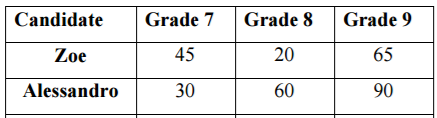  What is the total number of students that voted?					A.__________________  If a student was chosen at random, what is the probabilityThat a 7th grader voted for Alessandro?						B.__________________ If a student is chosen at random, what is the probabilitythat the student is in 8th grade or has voted for Zoe? 				C.__________________What is the probability that a student chosen at random is in 9thgrade, given that they voted for Alessandro?					D._________________ What is the probability that a student chosen at random voted for Zoe, given that they are in 8th grade?						E.__________________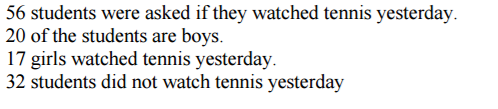  Complete the chart. What is the probability that a boy watched tennis?					B.__________________ What is the probability that a student chosen at random is a girl ordidn’t watch tennis?								C.__________________	 What is the probability that a student watched tennis, given that they are a boy?							D.  _________________ What is the probability that a student is a 						E.__________________girl, given that they didn’t watch tennis?                                                             					Watched TennisDidn’t Watch TennisGirlsBoys